          ҠАРАР                                                                               РЕШЕНИЕО заявлении главы сельского поселения Шаранскийсельсовет муниципального района  Шаранский район Республики Башкортостан        Руководствуясь частью 2 пункта 6 статьи 19 Устава сельского поселения Шаранский сельсовет Совет сельского поселения решил:Полномочия главы сельского поселения Шаранский сельсовет Манурова Рустама Рифатовича прекратить досрочно                                    с «26» мая 2015 года, в связи с отставкой по собственному желанию согласно поданного заявления.Решение вступает в силу с момента принятия.       Заместитель председателя Совета       сельского поселения       Шаранский сельсовет                                                             Зилеев И.А.      с. Шаран        «26» мая 2015 года         №  424Башкортостан РеспубликаһыШаран районымуниципаль районыныңШаран ауыл Советыауыл биләмәһе Советы452630 Шаран ауылы, 1-се май урамы, 62Тел.(347) 2-22-43,e-mail:sssharanss@yandex.ruШаран  ауылы, тел.(34769) 2-22-43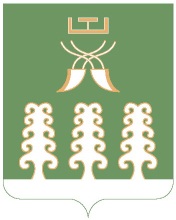 Совет сельского поселенияШаранский сельсоветмуниципального районаШаранский районРеспублика Башкортостан452630 с. Шаран ул. Первомайская,62Тел.(347) 2-22-43,e-mail:sssharanss@yandex.ruс. Шаран тел.(34769) 2-22-43